Trafikhinder på Hägerstensvägen
Nu placerar Trafikkontoret tillbaka den höj- och sänkbara stolpe, så kallad pollare, som ska förhindra genomfartstrafik i rusningstid på Hägerstensvägen. Pollaren – på Hägerstensvägen, mellan Axelsberg och Örnsberg – kommer att hindra bilister från att använda Hägerstensvägen som genomfartsväg under vardagar klockan 7-9 samt 16-18. Syftet med avspärrningen är att skona de boende i området från rusningstrafiken.  Förbudet gäller redan idag men i och med de fysiska åtgärderna hoppas Trafikkontoret hindra de billister som ändå bryter mot förbudet. Kollektivtrafik och uttryckningsfordon undantas förbudet.Pollaren installerades första gången för ett drygt år sedan då den ersatte en vägbom. Pollaren blev dock påkörd och har tillfälligt varit ur funktion under en period. Utöver att den nu har reparerats så har Trafikkontoret även låtit sätta upp en trafiksignal samt tydligare förbudsskyltning på platsen. I och med dessa åtgärder hoppas vi att det blir en bättre efterlevnad och respekt för gällande förbud, säger Lotten Backström, trafikplanerare på Trafikkontoret. Pollaren och trafiksignalen är planerad att tas i bruk under vecka 37. För mer information:Lotten Backström, trafikplanerare, Trafikkontoret: 
Telefon: 08-508 26215
E-post: lotten.backstrom@stockholm.se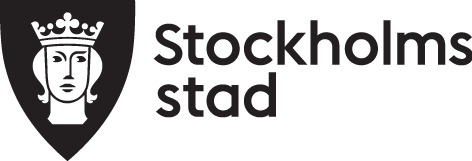 2013-09-042013-09-04Kontaktperson Erik Johansson Telefon 076-122 61 35erik.g.johansson@stockholm.sePressmeddelandePressmeddelande